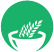 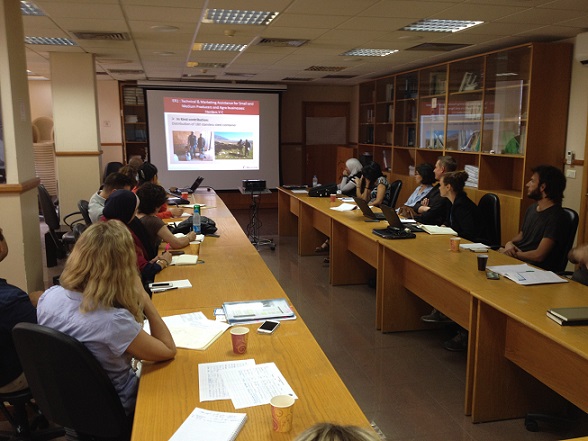 MEETINGMEETINGMEETINGOBJECTIVESOBJECTIVESOBJECTIVESWhen2 June 20152 June 2015Welcome and introductionWelcome and introductionWelcome and introductionWhereMoSA BadaroMoSA BadaroSub Technical Groups updatesWFP food assistance / Targeting / Livestock / NutritionSub Technical Groups updatesWFP food assistance / Targeting / Livestock / NutritionSub Technical Groups updatesWFP food assistance / Targeting / Livestock / NutritionWho25 representatives from 17 organizations:ACF, ACTED, CARITAS, CCP JAPAN, DAF, IOM, IR, LRC, Mercy Corps, MoA, MoSA, PU-AMI, UNHCR/IA, UNICEF, UNOPS, WVIWFP & FAO experts  from Lebanon country Offices25 representatives from 17 organizations:ACF, ACTED, CARITAS, CCP JAPAN, DAF, IOM, IR, LRC, Mercy Corps, MoA, MoSA, PU-AMI, UNHCR/IA, UNICEF, UNOPS, WVIWFP & FAO experts  from Lebanon country OfficesSub Technical Groups updatesWFP food assistance / Targeting / Livestock / NutritionSub Technical Groups updatesWFP food assistance / Targeting / Livestock / NutritionSub Technical Groups updatesWFP food assistance / Targeting / Livestock / NutritionWho25 representatives from 17 organizations:ACF, ACTED, CARITAS, CCP JAPAN, DAF, IOM, IR, LRC, Mercy Corps, MoA, MoSA, PU-AMI, UNHCR/IA, UNICEF, UNOPS, WVIWFP & FAO experts  from Lebanon country Offices25 representatives from 17 organizations:ACF, ACTED, CARITAS, CCP JAPAN, DAF, IOM, IR, LRC, Mercy Corps, MoA, MoSA, PU-AMI, UNHCR/IA, UNICEF, UNOPS, WVIWFP & FAO experts  from Lebanon country OfficesPresentation of Country/Field activities Update on VaSyR 2015 / Presentation Mercy Corps / Ramadan distribution / Update on NPTPPresentation of Country/Field activities Update on VaSyR 2015 / Presentation Mercy Corps / Ramadan distribution / Update on NPTPPresentation of Country/Field activities Update on VaSyR 2015 / Presentation Mercy Corps / Ramadan distribution / Update on NPTPMinutes Prepared by FAO and WFP (Pardie Karamanoukian  and Edward Johnson  FAO and WFP (Pardie Karamanoukian  and Edward Johnson Information Management Activity Info and DashboardInformation Management Activity Info and DashboardInformation Management Activity Info and DashboardWelcome and Introduction: Due to logistic issues, the FSSWG meeting was not held in the usual meeting location and set time. Instead it was held in MoSA, Badaro. A round-table introduction of attendees and the welcoming of Line Rindebaek, the new Food Security Sector coordinator for WFP.Welcome and Introduction: Due to logistic issues, the FSSWG meeting was not held in the usual meeting location and set time. Instead it was held in MoSA, Badaro. A round-table introduction of attendees and the welcoming of Line Rindebaek, the new Food Security Sector coordinator for WFP.Welcome and Introduction: Due to logistic issues, the FSSWG meeting was not held in the usual meeting location and set time. Instead it was held in MoSA, Badaro. A round-table introduction of attendees and the welcoming of Line Rindebaek, the new Food Security Sector coordinator for WFP.Welcome and Introduction: Due to logistic issues, the FSSWG meeting was not held in the usual meeting location and set time. Instead it was held in MoSA, Badaro. A round-table introduction of attendees and the welcoming of Line Rindebaek, the new Food Security Sector coordinator for WFP.Welcome and Introduction: Due to logistic issues, the FSSWG meeting was not held in the usual meeting location and set time. Instead it was held in MoSA, Badaro. A round-table introduction of attendees and the welcoming of Line Rindebaek, the new Food Security Sector coordinator for WFP.Welcome and Introduction: Due to logistic issues, the FSSWG meeting was not held in the usual meeting location and set time. Instead it was held in MoSA, Badaro. A round-table introduction of attendees and the welcoming of Line Rindebaek, the new Food Security Sector coordinator for WFP.Welcome and Introduction: Due to logistic issues, the FSSWG meeting was not held in the usual meeting location and set time. Instead it was held in MoSA, Badaro. A round-table introduction of attendees and the welcoming of Line Rindebaek, the new Food Security Sector coordinator for WFP.Welcome and Introduction: Due to logistic issues, the FSSWG meeting was not held in the usual meeting location and set time. Instead it was held in MoSA, Badaro. A round-table introduction of attendees and the welcoming of Line Rindebaek, the new Food Security Sector coordinator for WFP.Welcome and Introduction: Due to logistic issues, the FSSWG meeting was not held in the usual meeting location and set time. Instead it was held in MoSA, Badaro. A round-table introduction of attendees and the welcoming of Line Rindebaek, the new Food Security Sector coordinator for WFP.SUB TECHNICAL  GROUPS REPORTSSUB TECHNICAL  GROUPS REPORTSWFP food assistance: - WFP is maintaining the 70 percent ration (US$19 per person) for June but due to funding constraints that will very likely decrease to 50 percent (US$13) in July and August pending final confirmation from WFPs Regional Office in Amman. However, WFP continues to advocate for resources and will shortly provide official communication on the funding outlook.- Three SMS were sent on 01 June to three groups: to those continuing assistance in July, to those no longer eligible to assistance as a result of targeting, and to shopkeepers confirming that the June amount will be US$19.- Consequently, there is a need to revisit the December 2014 contingency plans to assess how and where gaps are likely as well as identifying stocks. WFP will call for a meeting in mid-June once inputs have been received on gaps and stocks to assess the way forward.Targeting sub-WG: - An agenda for the next meeting on 04 June will be circulated today. The meeting will focus on the technical aspects of targeting.- WFP clarified that by the end of June it will have removed 50,000 beneficiaries from its caseload as a result of targeting and validation exercises. An additional 15,000 individuals will be removed in July and they were informed in the SMS sent on 01 June.- The issue of household visits being conducted during Ramadan will be raised in the 04 June meeting and followed up in the Basic Assistance Working Group meeting.Livestock technical sub-WG: - The annual vaccination campaign has ended. At the next meeting, the data will be available showing that the 800,000 animals target has been met.- However, all working group members are encouraged to pass on to FAO any incidents of farmers claiming that they were not approached since a surplus of vaccines remain.Nutrition sub-WG: - Monitoring of the nutrition situation, with an emphasis on nutrition prevention initiatives.- UNICEF is continuing discussions with the Ministry of Public Health on the implementation of nutrition programs (nutrition supplement, IYCF…).- Surveillance system will be initiated in 8 sites- No plans to conduct a nutrition assessment in 2015 yetMonitoring and Evaluation sub-WG: The group’s meeting planned for last week was cancelled as it clashed with the start of the VASyR data collection. The next meeting is planned for the end of June.WFP food assistance: - WFP is maintaining the 70 percent ration (US$19 per person) for June but due to funding constraints that will very likely decrease to 50 percent (US$13) in July and August pending final confirmation from WFPs Regional Office in Amman. However, WFP continues to advocate for resources and will shortly provide official communication on the funding outlook.- Three SMS were sent on 01 June to three groups: to those continuing assistance in July, to those no longer eligible to assistance as a result of targeting, and to shopkeepers confirming that the June amount will be US$19.- Consequently, there is a need to revisit the December 2014 contingency plans to assess how and where gaps are likely as well as identifying stocks. WFP will call for a meeting in mid-June once inputs have been received on gaps and stocks to assess the way forward.Targeting sub-WG: - An agenda for the next meeting on 04 June will be circulated today. The meeting will focus on the technical aspects of targeting.- WFP clarified that by the end of June it will have removed 50,000 beneficiaries from its caseload as a result of targeting and validation exercises. An additional 15,000 individuals will be removed in July and they were informed in the SMS sent on 01 June.- The issue of household visits being conducted during Ramadan will be raised in the 04 June meeting and followed up in the Basic Assistance Working Group meeting.Livestock technical sub-WG: - The annual vaccination campaign has ended. At the next meeting, the data will be available showing that the 800,000 animals target has been met.- However, all working group members are encouraged to pass on to FAO any incidents of farmers claiming that they were not approached since a surplus of vaccines remain.Nutrition sub-WG: - Monitoring of the nutrition situation, with an emphasis on nutrition prevention initiatives.- UNICEF is continuing discussions with the Ministry of Public Health on the implementation of nutrition programs (nutrition supplement, IYCF…).- Surveillance system will be initiated in 8 sites- No plans to conduct a nutrition assessment in 2015 yetMonitoring and Evaluation sub-WG: The group’s meeting planned for last week was cancelled as it clashed with the start of the VASyR data collection. The next meeting is planned for the end of June.WFP food assistance: - WFP is maintaining the 70 percent ration (US$19 per person) for June but due to funding constraints that will very likely decrease to 50 percent (US$13) in July and August pending final confirmation from WFPs Regional Office in Amman. However, WFP continues to advocate for resources and will shortly provide official communication on the funding outlook.- Three SMS were sent on 01 June to three groups: to those continuing assistance in July, to those no longer eligible to assistance as a result of targeting, and to shopkeepers confirming that the June amount will be US$19.- Consequently, there is a need to revisit the December 2014 contingency plans to assess how and where gaps are likely as well as identifying stocks. WFP will call for a meeting in mid-June once inputs have been received on gaps and stocks to assess the way forward.Targeting sub-WG: - An agenda for the next meeting on 04 June will be circulated today. The meeting will focus on the technical aspects of targeting.- WFP clarified that by the end of June it will have removed 50,000 beneficiaries from its caseload as a result of targeting and validation exercises. An additional 15,000 individuals will be removed in July and they were informed in the SMS sent on 01 June.- The issue of household visits being conducted during Ramadan will be raised in the 04 June meeting and followed up in the Basic Assistance Working Group meeting.Livestock technical sub-WG: - The annual vaccination campaign has ended. At the next meeting, the data will be available showing that the 800,000 animals target has been met.- However, all working group members are encouraged to pass on to FAO any incidents of farmers claiming that they were not approached since a surplus of vaccines remain.Nutrition sub-WG: - Monitoring of the nutrition situation, with an emphasis on nutrition prevention initiatives.- UNICEF is continuing discussions with the Ministry of Public Health on the implementation of nutrition programs (nutrition supplement, IYCF…).- Surveillance system will be initiated in 8 sites- No plans to conduct a nutrition assessment in 2015 yetMonitoring and Evaluation sub-WG: The group’s meeting planned for last week was cancelled as it clashed with the start of the VASyR data collection. The next meeting is planned for the end of June.WFP food assistance: - WFP is maintaining the 70 percent ration (US$19 per person) for June but due to funding constraints that will very likely decrease to 50 percent (US$13) in July and August pending final confirmation from WFPs Regional Office in Amman. However, WFP continues to advocate for resources and will shortly provide official communication on the funding outlook.- Three SMS were sent on 01 June to three groups: to those continuing assistance in July, to those no longer eligible to assistance as a result of targeting, and to shopkeepers confirming that the June amount will be US$19.- Consequently, there is a need to revisit the December 2014 contingency plans to assess how and where gaps are likely as well as identifying stocks. WFP will call for a meeting in mid-June once inputs have been received on gaps and stocks to assess the way forward.Targeting sub-WG: - An agenda for the next meeting on 04 June will be circulated today. The meeting will focus on the technical aspects of targeting.- WFP clarified that by the end of June it will have removed 50,000 beneficiaries from its caseload as a result of targeting and validation exercises. An additional 15,000 individuals will be removed in July and they were informed in the SMS sent on 01 June.- The issue of household visits being conducted during Ramadan will be raised in the 04 June meeting and followed up in the Basic Assistance Working Group meeting.Livestock technical sub-WG: - The annual vaccination campaign has ended. At the next meeting, the data will be available showing that the 800,000 animals target has been met.- However, all working group members are encouraged to pass on to FAO any incidents of farmers claiming that they were not approached since a surplus of vaccines remain.Nutrition sub-WG: - Monitoring of the nutrition situation, with an emphasis on nutrition prevention initiatives.- UNICEF is continuing discussions with the Ministry of Public Health on the implementation of nutrition programs (nutrition supplement, IYCF…).- Surveillance system will be initiated in 8 sites- No plans to conduct a nutrition assessment in 2015 yetMonitoring and Evaluation sub-WG: The group’s meeting planned for last week was cancelled as it clashed with the start of the VASyR data collection. The next meeting is planned for the end of June.WFP food assistance: - WFP is maintaining the 70 percent ration (US$19 per person) for June but due to funding constraints that will very likely decrease to 50 percent (US$13) in July and August pending final confirmation from WFPs Regional Office in Amman. However, WFP continues to advocate for resources and will shortly provide official communication on the funding outlook.- Three SMS were sent on 01 June to three groups: to those continuing assistance in July, to those no longer eligible to assistance as a result of targeting, and to shopkeepers confirming that the June amount will be US$19.- Consequently, there is a need to revisit the December 2014 contingency plans to assess how and where gaps are likely as well as identifying stocks. WFP will call for a meeting in mid-June once inputs have been received on gaps and stocks to assess the way forward.Targeting sub-WG: - An agenda for the next meeting on 04 June will be circulated today. The meeting will focus on the technical aspects of targeting.- WFP clarified that by the end of June it will have removed 50,000 beneficiaries from its caseload as a result of targeting and validation exercises. An additional 15,000 individuals will be removed in July and they were informed in the SMS sent on 01 June.- The issue of household visits being conducted during Ramadan will be raised in the 04 June meeting and followed up in the Basic Assistance Working Group meeting.Livestock technical sub-WG: - The annual vaccination campaign has ended. At the next meeting, the data will be available showing that the 800,000 animals target has been met.- However, all working group members are encouraged to pass on to FAO any incidents of farmers claiming that they were not approached since a surplus of vaccines remain.Nutrition sub-WG: - Monitoring of the nutrition situation, with an emphasis on nutrition prevention initiatives.- UNICEF is continuing discussions with the Ministry of Public Health on the implementation of nutrition programs (nutrition supplement, IYCF…).- Surveillance system will be initiated in 8 sites- No plans to conduct a nutrition assessment in 2015 yetMonitoring and Evaluation sub-WG: The group’s meeting planned for last week was cancelled as it clashed with the start of the VASyR data collection. The next meeting is planned for the end of June.WFP food assistance: - WFP is maintaining the 70 percent ration (US$19 per person) for June but due to funding constraints that will very likely decrease to 50 percent (US$13) in July and August pending final confirmation from WFPs Regional Office in Amman. However, WFP continues to advocate for resources and will shortly provide official communication on the funding outlook.- Three SMS were sent on 01 June to three groups: to those continuing assistance in July, to those no longer eligible to assistance as a result of targeting, and to shopkeepers confirming that the June amount will be US$19.- Consequently, there is a need to revisit the December 2014 contingency plans to assess how and where gaps are likely as well as identifying stocks. WFP will call for a meeting in mid-June once inputs have been received on gaps and stocks to assess the way forward.Targeting sub-WG: - An agenda for the next meeting on 04 June will be circulated today. The meeting will focus on the technical aspects of targeting.- WFP clarified that by the end of June it will have removed 50,000 beneficiaries from its caseload as a result of targeting and validation exercises. An additional 15,000 individuals will be removed in July and they were informed in the SMS sent on 01 June.- The issue of household visits being conducted during Ramadan will be raised in the 04 June meeting and followed up in the Basic Assistance Working Group meeting.Livestock technical sub-WG: - The annual vaccination campaign has ended. At the next meeting, the data will be available showing that the 800,000 animals target has been met.- However, all working group members are encouraged to pass on to FAO any incidents of farmers claiming that they were not approached since a surplus of vaccines remain.Nutrition sub-WG: - Monitoring of the nutrition situation, with an emphasis on nutrition prevention initiatives.- UNICEF is continuing discussions with the Ministry of Public Health on the implementation of nutrition programs (nutrition supplement, IYCF…).- Surveillance system will be initiated in 8 sites- No plans to conduct a nutrition assessment in 2015 yetMonitoring and Evaluation sub-WG: The group’s meeting planned for last week was cancelled as it clashed with the start of the VASyR data collection. The next meeting is planned for the end of June.For more details click on the link:Contact person(s):Brett Hanleybrett.hanley@wfp.orgSusana Morenosusana.moreno@wfp.orgKhalil Dagherdagherk@unhcr.orgBruno MinjauwBruno.Minjauw@fao.orgHenry Sebulibahsebuliba@unicef.orgFor more details click on the link:Contact person(s):Brett Hanleybrett.hanley@wfp.orgSusana Morenosusana.moreno@wfp.orgKhalil Dagherdagherk@unhcr.orgBruno MinjauwBruno.Minjauw@fao.orgHenry Sebulibahsebuliba@unicef.orgFor more details click on the link:Contact person(s):Brett Hanleybrett.hanley@wfp.orgSusana Morenosusana.moreno@wfp.orgKhalil Dagherdagherk@unhcr.orgBruno MinjauwBruno.Minjauw@fao.orgHenry Sebulibahsebuliba@unicef.orgPRESENTATION OF COUNTRY/FIELD ACTIVITIESPRESENTATION OF COUNTRY/FIELD ACTIVITIESUpdate on VaSyR 2015:- Data collection started on 28 May, no major challenges have been reported to date and the process is on track to be completed before Ramadan. Data collection will conclude on 08 June and will be followed by focus group discussions.- The preliminary results are expected at the beginning of July and further analysis will continue, divided between UNHCR, UNICEF and WFP.Presentation Mercy Corps: Mercy Corps presented their project “Protect and Provide Livelihoods in Lebanon” which designed based on 3 objectives: 1) technical and marketing assistance for small and medium producers and agro-business; 2) Financial training for women households and 3) Cash For Work projects – Agriculture infrastructure with municipalities. (see link for presentation)Ramadan distribution: - A need for enhanced coordination between stakeholders to minimize distribution duplications and to identify potential gaps.- WFP will distribute an Excel sheet to members to populate with the intention of creating an overview of planned distributions.- As some organizations have approached the Basic Assistance Working Group regarding this issue, the table will be shared through that forum at the 04 June meeting to get as wide coverage as possible. Organizations will also be reminded that food assistance issues belong under the attention of the Food Security SectorUpdate on NPTP: - The last upload was completed on 18 May. 27,209 vulnerable Lebanese are benefiting from the recent UN CERF contribution of US$1 million which covered May.- The agreement with the World Bank is being processed and once it is finalized, the World Bank will take over funding the project.Update on VaSyR 2015:- Data collection started on 28 May, no major challenges have been reported to date and the process is on track to be completed before Ramadan. Data collection will conclude on 08 June and will be followed by focus group discussions.- The preliminary results are expected at the beginning of July and further analysis will continue, divided between UNHCR, UNICEF and WFP.Presentation Mercy Corps: Mercy Corps presented their project “Protect and Provide Livelihoods in Lebanon” which designed based on 3 objectives: 1) technical and marketing assistance for small and medium producers and agro-business; 2) Financial training for women households and 3) Cash For Work projects – Agriculture infrastructure with municipalities. (see link for presentation)Ramadan distribution: - A need for enhanced coordination between stakeholders to minimize distribution duplications and to identify potential gaps.- WFP will distribute an Excel sheet to members to populate with the intention of creating an overview of planned distributions.- As some organizations have approached the Basic Assistance Working Group regarding this issue, the table will be shared through that forum at the 04 June meeting to get as wide coverage as possible. Organizations will also be reminded that food assistance issues belong under the attention of the Food Security SectorUpdate on NPTP: - The last upload was completed on 18 May. 27,209 vulnerable Lebanese are benefiting from the recent UN CERF contribution of US$1 million which covered May.- The agreement with the World Bank is being processed and once it is finalized, the World Bank will take over funding the project.Update on VaSyR 2015:- Data collection started on 28 May, no major challenges have been reported to date and the process is on track to be completed before Ramadan. Data collection will conclude on 08 June and will be followed by focus group discussions.- The preliminary results are expected at the beginning of July and further analysis will continue, divided between UNHCR, UNICEF and WFP.Presentation Mercy Corps: Mercy Corps presented their project “Protect and Provide Livelihoods in Lebanon” which designed based on 3 objectives: 1) technical and marketing assistance for small and medium producers and agro-business; 2) Financial training for women households and 3) Cash For Work projects – Agriculture infrastructure with municipalities. (see link for presentation)Ramadan distribution: - A need for enhanced coordination between stakeholders to minimize distribution duplications and to identify potential gaps.- WFP will distribute an Excel sheet to members to populate with the intention of creating an overview of planned distributions.- As some organizations have approached the Basic Assistance Working Group regarding this issue, the table will be shared through that forum at the 04 June meeting to get as wide coverage as possible. Organizations will also be reminded that food assistance issues belong under the attention of the Food Security SectorUpdate on NPTP: - The last upload was completed on 18 May. 27,209 vulnerable Lebanese are benefiting from the recent UN CERF contribution of US$1 million which covered May.- The agreement with the World Bank is being processed and once it is finalized, the World Bank will take over funding the project.Update on VaSyR 2015:- Data collection started on 28 May, no major challenges have been reported to date and the process is on track to be completed before Ramadan. Data collection will conclude on 08 June and will be followed by focus group discussions.- The preliminary results are expected at the beginning of July and further analysis will continue, divided between UNHCR, UNICEF and WFP.Presentation Mercy Corps: Mercy Corps presented their project “Protect and Provide Livelihoods in Lebanon” which designed based on 3 objectives: 1) technical and marketing assistance for small and medium producers and agro-business; 2) Financial training for women households and 3) Cash For Work projects – Agriculture infrastructure with municipalities. (see link for presentation)Ramadan distribution: - A need for enhanced coordination between stakeholders to minimize distribution duplications and to identify potential gaps.- WFP will distribute an Excel sheet to members to populate with the intention of creating an overview of planned distributions.- As some organizations have approached the Basic Assistance Working Group regarding this issue, the table will be shared through that forum at the 04 June meeting to get as wide coverage as possible. Organizations will also be reminded that food assistance issues belong under the attention of the Food Security SectorUpdate on NPTP: - The last upload was completed on 18 May. 27,209 vulnerable Lebanese are benefiting from the recent UN CERF contribution of US$1 million which covered May.- The agreement with the World Bank is being processed and once it is finalized, the World Bank will take over funding the project.Update on VaSyR 2015:- Data collection started on 28 May, no major challenges have been reported to date and the process is on track to be completed before Ramadan. Data collection will conclude on 08 June and will be followed by focus group discussions.- The preliminary results are expected at the beginning of July and further analysis will continue, divided between UNHCR, UNICEF and WFP.Presentation Mercy Corps: Mercy Corps presented their project “Protect and Provide Livelihoods in Lebanon” which designed based on 3 objectives: 1) technical and marketing assistance for small and medium producers and agro-business; 2) Financial training for women households and 3) Cash For Work projects – Agriculture infrastructure with municipalities. (see link for presentation)Ramadan distribution: - A need for enhanced coordination between stakeholders to minimize distribution duplications and to identify potential gaps.- WFP will distribute an Excel sheet to members to populate with the intention of creating an overview of planned distributions.- As some organizations have approached the Basic Assistance Working Group regarding this issue, the table will be shared through that forum at the 04 June meeting to get as wide coverage as possible. Organizations will also be reminded that food assistance issues belong under the attention of the Food Security SectorUpdate on NPTP: - The last upload was completed on 18 May. 27,209 vulnerable Lebanese are benefiting from the recent UN CERF contribution of US$1 million which covered May.- The agreement with the World Bank is being processed and once it is finalized, the World Bank will take over funding the project.Update on VaSyR 2015:- Data collection started on 28 May, no major challenges have been reported to date and the process is on track to be completed before Ramadan. Data collection will conclude on 08 June and will be followed by focus group discussions.- The preliminary results are expected at the beginning of July and further analysis will continue, divided between UNHCR, UNICEF and WFP.Presentation Mercy Corps: Mercy Corps presented their project “Protect and Provide Livelihoods in Lebanon” which designed based on 3 objectives: 1) technical and marketing assistance for small and medium producers and agro-business; 2) Financial training for women households and 3) Cash For Work projects – Agriculture infrastructure with municipalities. (see link for presentation)Ramadan distribution: - A need for enhanced coordination between stakeholders to minimize distribution duplications and to identify potential gaps.- WFP will distribute an Excel sheet to members to populate with the intention of creating an overview of planned distributions.- As some organizations have approached the Basic Assistance Working Group regarding this issue, the table will be shared through that forum at the 04 June meeting to get as wide coverage as possible. Organizations will also be reminded that food assistance issues belong under the attention of the Food Security SectorUpdate on NPTP: - The last upload was completed on 18 May. 27,209 vulnerable Lebanese are benefiting from the recent UN CERF contribution of US$1 million which covered May.- The agreement with the World Bank is being processed and once it is finalized, the World Bank will take over funding the project.Contact Person(s):Susana Morenosusana.moreno@wfp.orgNajah Chamounnchamoun@lb.mercycorps.orgLine Rindebaekline.rindebaek@wfp.orgFouz Kobeissifouz.kobeissi@wfp.orgContact Person(s):Susana Morenosusana.moreno@wfp.orgNajah Chamounnchamoun@lb.mercycorps.orgLine Rindebaekline.rindebaek@wfp.orgFouz Kobeissifouz.kobeissi@wfp.orgContact Person(s):Susana Morenosusana.moreno@wfp.orgNajah Chamounnchamoun@lb.mercycorps.orgLine Rindebaekline.rindebaek@wfp.orgFouz Kobeissifouz.kobeissi@wfp.orgINFORMATION MANAGEMENTINFORMATION MANAGEMENT Activity Info and Dashboard: In an attempt to improve the Food Security Sector dashboard. Sector indicators will be circulated and members were encouraged to provide feedback to the IM focal point of the sector on preferred indicators to report on.*Link to the Lebanon Information Hub (portal, Activity Info, LCRP appeal, SpongeBase, IM databox, Assessment WG registry) http://data.unhcr.org/lebanon/ Activity Info and Dashboard: In an attempt to improve the Food Security Sector dashboard. Sector indicators will be circulated and members were encouraged to provide feedback to the IM focal point of the sector on preferred indicators to report on.*Link to the Lebanon Information Hub (portal, Activity Info, LCRP appeal, SpongeBase, IM databox, Assessment WG registry) http://data.unhcr.org/lebanon/ Activity Info and Dashboard: In an attempt to improve the Food Security Sector dashboard. Sector indicators will be circulated and members were encouraged to provide feedback to the IM focal point of the sector on preferred indicators to report on.*Link to the Lebanon Information Hub (portal, Activity Info, LCRP appeal, SpongeBase, IM databox, Assessment WG registry) http://data.unhcr.org/lebanon/ Activity Info and Dashboard: In an attempt to improve the Food Security Sector dashboard. Sector indicators will be circulated and members were encouraged to provide feedback to the IM focal point of the sector on preferred indicators to report on.*Link to the Lebanon Information Hub (portal, Activity Info, LCRP appeal, SpongeBase, IM databox, Assessment WG registry) http://data.unhcr.org/lebanon/ Activity Info and Dashboard: In an attempt to improve the Food Security Sector dashboard. Sector indicators will be circulated and members were encouraged to provide feedback to the IM focal point of the sector on preferred indicators to report on.*Link to the Lebanon Information Hub (portal, Activity Info, LCRP appeal, SpongeBase, IM databox, Assessment WG registry) http://data.unhcr.org/lebanon/ Activity Info and Dashboard: In an attempt to improve the Food Security Sector dashboard. Sector indicators will be circulated and members were encouraged to provide feedback to the IM focal point of the sector on preferred indicators to report on.*Link to the Lebanon Information Hub (portal, Activity Info, LCRP appeal, SpongeBase, IM databox, Assessment WG registry) http://data.unhcr.org/lebanon/Contact Person(s): Pardie Karamanoukianpardie.karamanoukian@fao.orgContact Person(s): Pardie Karamanoukianpardie.karamanoukian@fao.orgContact Person(s): Pardie Karamanoukianpardie.karamanoukian@fao.orgAOBIOM / FAO agreement on project funded by Irish government to provide Lebanese returnees with agricultural inputs small farmers. In addition IOM recently concluded a survey on Lebanese returnees.The next meeting will be held on 30 June.                 Thank you!    AOBIOM / FAO agreement on project funded by Irish government to provide Lebanese returnees with agricultural inputs small farmers. In addition IOM recently concluded a survey on Lebanese returnees.The next meeting will be held on 30 June.                 Thank you!    AOBIOM / FAO agreement on project funded by Irish government to provide Lebanese returnees with agricultural inputs small farmers. In addition IOM recently concluded a survey on Lebanese returnees.The next meeting will be held on 30 June.                 Thank you!    AOBIOM / FAO agreement on project funded by Irish government to provide Lebanese returnees with agricultural inputs small farmers. In addition IOM recently concluded a survey on Lebanese returnees.The next meeting will be held on 30 June.                 Thank you!    AOBIOM / FAO agreement on project funded by Irish government to provide Lebanese returnees with agricultural inputs small farmers. In addition IOM recently concluded a survey on Lebanese returnees.The next meeting will be held on 30 June.                 Thank you!    AOBIOM / FAO agreement on project funded by Irish government to provide Lebanese returnees with agricultural inputs small farmers. In addition IOM recently concluded a survey on Lebanese returnees.The next meeting will be held on 30 June.                 Thank you!    Bruno Minjauw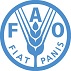 FAO Coordinator - Food Security Sector Working Group+961 (5) 924005/6/7Bruno.Minjauw@fao.orgFAO LebanonTallet Al Rayess – Al Rayess Street, Baabda, LebanonBruno MinjauwFAO Coordinator - Food Security Sector Working Group+961 (5) 924005/6/7Bruno.Minjauw@fao.orgFAO LebanonTallet Al Rayess – Al Rayess Street, Baabda, LebanonBruno MinjauwFAO Coordinator - Food Security Sector Working Group+961 (5) 924005/6/7Bruno.Minjauw@fao.orgFAO LebanonTallet Al Rayess – Al Rayess Street, Baabda, LebanonLine Rindebaek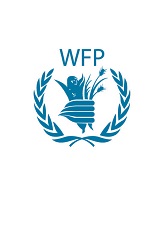            WFP Coordinator - Food Security Sector Working Group+961 (1) 978775  line.rindebaek@wfp.orgWFP Lebanon6th Floor, Block 3 Azarieh Building, Downtown, Beirut, LebanonLine Rindebaek           WFP Coordinator - Food Security Sector Working Group+961 (1) 978775  line.rindebaek@wfp.orgWFP Lebanon6th Floor, Block 3 Azarieh Building, Downtown, Beirut, LebanonLine Rindebaek           WFP Coordinator - Food Security Sector Working Group+961 (1) 978775  line.rindebaek@wfp.orgWFP Lebanon6th Floor, Block 3 Azarieh Building, Downtown, Beirut, Lebanon